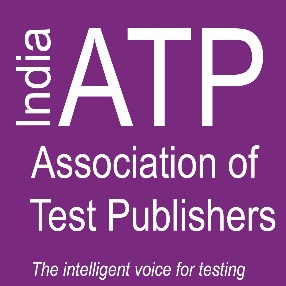 Global Standards for Assessments in a Digital First World: A Future Perspective		PROGRAM AGENDA – INDIA ATP 2019Friday, 20 December 2019	India Habitat Centre, New Delhi	Silver Oak Room08:30 AM – 09:30 AM			Registration (networking tea and coffee) 9:30 AM – 10:00 AM			Opening remarks and lighting of the lamp Welcome note by William G. Harris, Ph.D., CEO, ATPWelcome note by Divyalok Sharma, Chair IATP & Senior Director, Pearson VUEAddress by Chief Guest - Shri. Manish Sisodia, Hon’ble Deputy Chief Minister, New Delhi 10:00 AM – 10:30 AM	Keynote Speaker – Dr. Sandhya Chintala, Vice President, Sector Skills Council, NASSCOM10:30 AM – 11:15 AM	Guest Speaker: “Eliminating cultural, geographic, and socioeconomic diversity influences in reading assessment” - Paul Edelblut, Vice President, Vantage Labs 11:15 AM – 11:45 AM			Breakout Session + Tea – Visit sponsor booths and speak to experts 11:45 AM – 12:30 PM                           Guest Speaker: Dr. Jonathan Schmidgall, Research Scientist, Educational Testing Service (ETS) 12:30 PM – 1:15 PM	Guest Speaker: Rajiv Razdan, VP (Digital Sales), Eupheus Learning 1:15 PM – 02:15 PM			Networking Lunch  02:15 PM – 03:00 PM	                         Guest Speaker: Jaydeep Singh, Founder and CEO, Empass Learning03:00 PM – 03:30 PM 			Tea Break + Breakout session 03:30 PM – 04:15 PM		             Guest Speaker: Somdev Chaudhuri, Consultant Manipal Global Education Services04:15 PM – 05:00 PM 	Motivational Speaker: Harish Anchan, Director, Apricate Training P. Ltd. 05:00 PM - 05:05 PM			Closing remarks by the Chair/Vote of Thanks5:05 PM onwards 			Distribution of ATP Participation Certificates | Networking FOUNDING MEMBER SPONSORS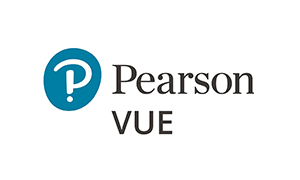 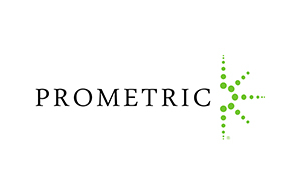 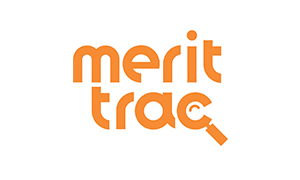 SILVER SPONSORS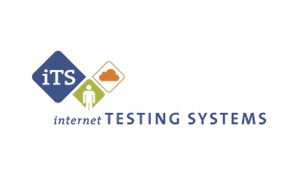 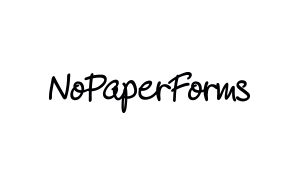 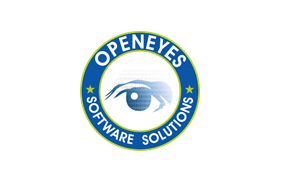 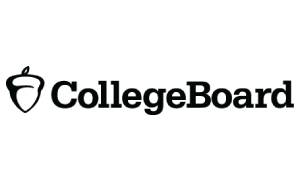 © 2019 All Rights Reserved 